I z j a v a- o suglasnosti sa uvjetima javnog oglasa, korištenjem i obradom osobnih podataka u svrhu provedbe postupka nakon objavljenog javnog oglasa -Ja, ________________________________, iz __________________, sa adresom prebivališta _______________________________________, OIB:_______________________, suglasna sam sa uvjetima javnog natječaja, korištenjem i obradom osobnih podataka u svrhu provedbe postupka nakon objavljenog javnog natječaja u sklopu projekta ESF PROGRAM – „Aktivna starost  u Općini Viškovci“U _____________________, dana ______________________.							_____________________________							           (vlastoručni potpis)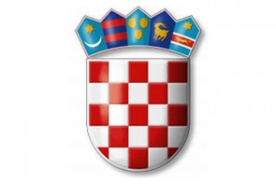 REPUBLIKA HRVATSKAREPUBLIKA HRVATSKAe-mail: opcina.viskovci1@gmail.comOSJEČKO-BARANJSKA ŽUPANIJAwww. viskovci.hrOPĆINA VIŠKOVCIOIB:70382818640; tel. (031)857-227; fax (031)857-227ESF PROGRAM – „Aktivna starost u        Općini Viškovci “ 31401 Viškovci, Omladinska 23Viškovci, 20. listopada 2020.